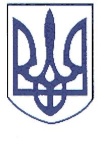 РЕШЕТИЛІВСЬКА СЕЛИЩНА РАДАРЕШЕТИЛІВСЬКОГО РАЙОНУ ПОЛТАВСЬКОЇ ОБЛАСТІРОЗПОРЯДЖЕННЯ08 липня  2016 року 	            №  2Про  ініціювання  добровільного об’єднання територіальних  громад Решетилівської селищної радиВідповідно до частин 1, 2 статті 5 Закону України «Про добровільне об’єднання територіальних  громад»,  статей  42,  59  Закону  України  «Про  місцеве самоврядування в Україні»:1.Ініціюю  добровільне  об’єднання  територіальних  громад  сіл : Миколаївка, Нагірне, Пасічники, Потічок  Потічанської сільської ради та сіл Білоконі, Ганжі, Колотії, Прокопівка, Сені, Шкурупіївка, Хоружі  Решетилівської селищної ради та селища Решетилівка Решетилівської селищної ради в об’єднану територіальну  громаду з центром у селищі Решетилівка .2. Провести  громадське  обговорення  щодо  можливого  добровільного об’єднання територіальних  громад  протягом  30  днів  з  дня  прийняття цього  розпорядження. Призначити відповідальним за проведення громадського обговорення секретаря виконкому та ради Решетилівської селищної ради  Клименко Людмилу Вікторівну.3. Включити  до  порядку  денного   6 позачергової   сесії 7   скликання  селищної  ради питання про добровільне об’єднання  територіальних  громад  сіл :  Миколаївка, Нагірне,Пасічники, Потічок Потічанської сільської ради та сіл Білоконі, Ганжі, Колотії, Прокопівка, Сені, Шкурупіївка, Хоружі  Решетилівської селищної ради та селища Решетилівка Решетилівської селищної ради в об’єднану територіальну  громаду з центром у селищі Решетилівка .4. Контроль за виконанням розпорядження залишаю за собою.Селищний голова					В.В.Кузьменко